Pozdravljene pevke.Svet je vaš. Zapojte si na ves glas in verjemite v to. https://www.youtube.com/watch?v=awQtiVxtyssSvet je tvojZjutraj čez okno sonce me pogreje,sanjala sem svet brez meje, spomin na tebe me nasmeje.Čutim utripe srca, ljubezen je morje, jaz hočem do dna,hvaležna in srečna vsakič, ko vam zapojem spoznam.
Z enim pogledom, nova ljubezen lahko se rodi.
Z enim nasmehom, nekomu lahko se dan spremeni.Vsak ima moč.

Vračati ljubezen bit nežen, hvaležen, ne obupaj svet je tvoj.
Ujemi svoje sanje, deli svoje znanje, najdi svojo pot in z njo

Svet je svet je tvoj  (oooooo)  
Svet je svet je tvoj  (oooooo)  
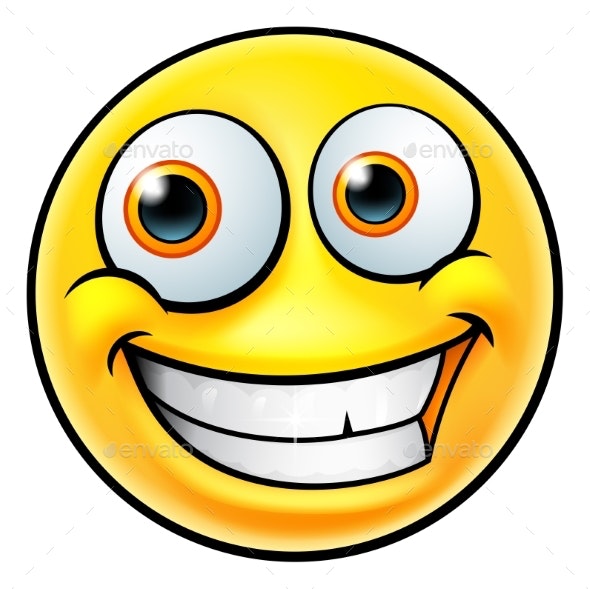 Bodi sam svoj, spoštuj ljudi,če drugi so umazani, ne rabiš bit' še ti. Nabiraj dobra dela, priden bod' kot čebela,vidim kar se dela, to ne vrže me iz tira.Ujemi svoje sanje, to je ratal mnogim,izgovorov je tisoč, zato vsaj probi.Pozitivno misli, da enkrat moraš kiksnit,ni narobe če padeš, treba se je dvignit.
Z enim pogledom, nova ljubezen lahko se rodi.
Z enim nasmehom, nekomu lahko se dan spremeni.
Vsak ima moč.
Vračati ljubezen bit nežen, hvaležen, ne obupaj svet je tvoj.
Ujemi svoje sanje, deli svoje znanje, najdi svojo pot, ker ti znaš.
Vračati ljubezen bit nežen, hvaležen, ne obupaj svet je tvoj.
Ujemi svoje sanje, deli svoje znanje, najdi svojo pot in z njo
Svet je svet je tvoj (ooooo)Na vse se navadiš, drevo si, ki rasteš,na vsa vprašanja odgovore najdeš,potreben je čas, vse pride na svoje,držim se zlate sredine, delam zavoje,nikoli slabo mislim, plešem in pojem,sanje so sranje, znanje bit je človek,ujemi svoje sanje, mladost je norost,deli svoje znanje, to je vsa modrost.Z enim pogledom, nova ljubezen lahko se rodi.
Z enim nasmehom, nekomu lahko se dan spremeni.
Vsak ima moč.
Vračati ljubezen bit nežen, hvaležen, ne obupaj svet je tvoj.
Ujemi svoje sanje, deli svoje znanje, najdi svojo pot in z njo
Svet je svet je tvoj  (oooooo)  
Svet je svet je tvoj  (oooooo)  4xSvet je tvoj
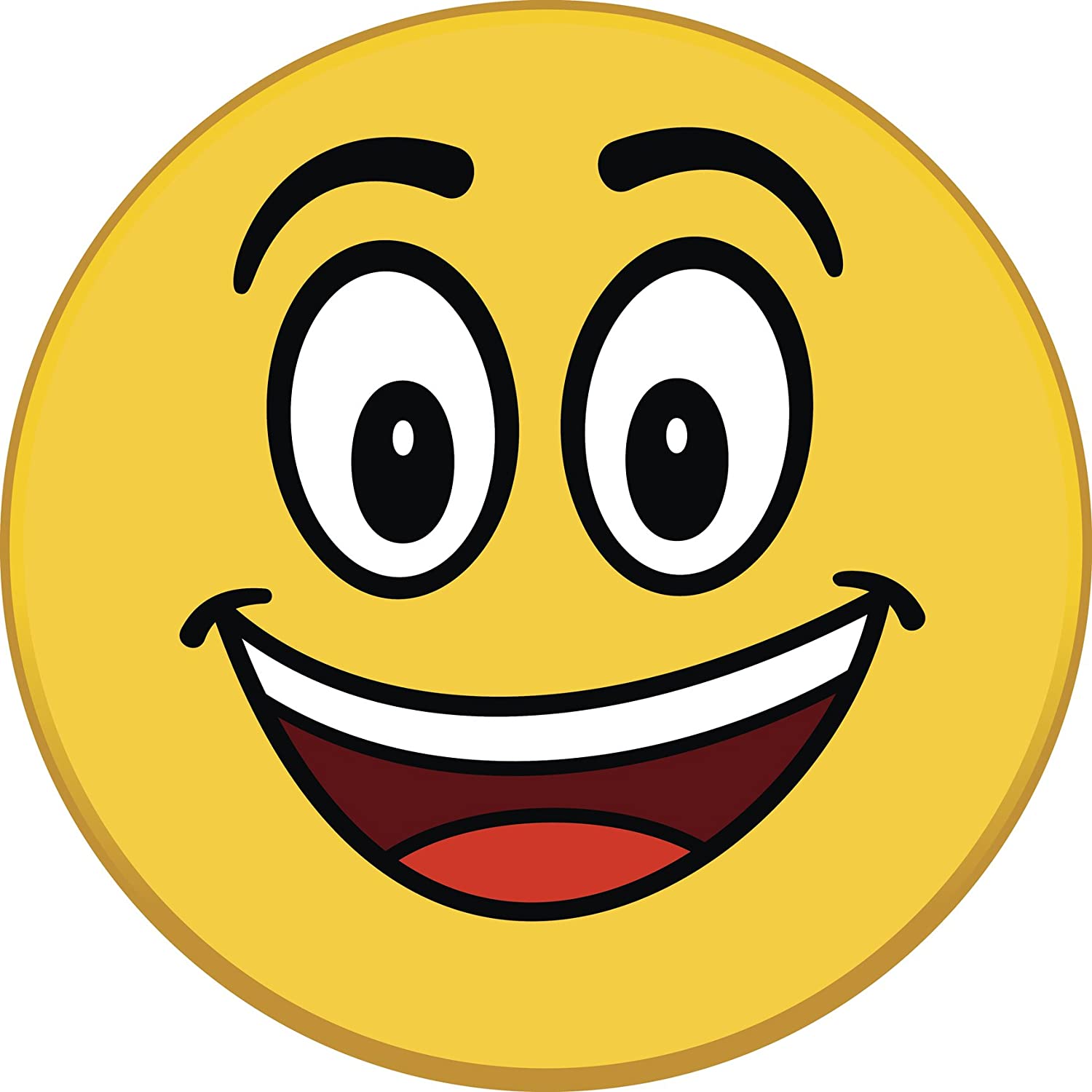 